ПРОЄКТДоповідає:                                                                                                     Начальник Відділу фінансівГребінківської селищної ради                                                                                                                                     _________Валентина ШВИДКАГРЕБІНКІВСЬКА СЕЛИЩНА РАДАБілоцерківського району Київської областіVIII скликанняРІШЕННЯ від ______січня  2024 р                смт Гребінки                            № ____Про передачу міжбюджетних трансфертів з бюджету Гребінківської селищної територіальної громади до державного бюджету    Відповідно до  ст. 222  розділу VI «Прикінцеві та перехідні положення», ст.ст.. 85, 91  Бюджетного кодексу України, керуючись ст. 26, 59 Закону України „Про місцеве самоврядування в Україні”, відповідно до «Програми підтримки військових частин Збройних Сил України на 2023-2024 роки», затвердженої рішенням Гребінківської селищної ради від 27.09.2023 року № 669-27-VIII зі змінами, та розглянувши лист командира військової частини А 2120 від 01.01.2024 року № 692/4 щодо виділення коштів у вигляді субвенції з бюджету Гребінківської селищної територіальної громади до державного бюджету для військової частини А2120 Міністерства оборони України на закупівлю безпілотних літальних апаратів, враховуючи рекомендації постійно діючої комісії з питань фінансів, бюджету, планування, соціально-економічного розвитку, інвестицій та міжнародного співробітництва ,  Гребінківська селищна рада В И Р І Ш И ЛА:Доручити голові Гребінківської селищної ради ЗАСУСІ Роману Валерійовичу підписати договір про передачу-прийняття у 2024 році із бюджету Гребінківської селищної територіальної громади до державного бюджету коштів субвенції з місцевого бюджету державному бюджету на виконання програм соціально-економічного розвитку регіонів відповідно до «Програми підтримки військових частин Збройних Сил України на 2023-2024 роки», затвердженої рішенням Гребінківської селищної ради від 27.09.2023 року № 669-27-VIII зі змінами для військової частини А2120  Міністерства оборони України на закупівлю безпілотних літальних апаратів, що додається.Передати кошти з бюджету Гребінківської селищної територіальної громади державному бюджету у вигляді субвенції з місцевого бюджету державному бюджету на виконання програм соціально-економічного розвитку регіонів у 2024 році відповідно до «Програми підтримки військових частин Збройних Сил України на 2023-2024 роки», затвердженої рішенням Гребінківської селищної ради від 27.09.2023 року № 669-27-VIII зі змінами,  у розмірі 1 499 999,97грн. (один мільйон чотириста дев’яносто дев’ять тисяч дев’ятсот дев’яносто дев’ять грн. 97 коп.) для військової частини А2120 Міністерства оборони України на придбання безпілотних літальних апаратів. Керуючому справами (секретарю) виконавчого комітету Гребінківської селищної ради ТИХОНЕНКО Олені Володимирівні забезпечити розміщення даного рішення на офіційному вебсайті  Гребінківської селищної ради.Контроль за виконанням даного рішення покласти на постійну комісію з питань фінансів, бюджету, планування, соціально-економічного розвитку, інвестицій та міжнародного співробітництва та на начальника Відділу фінансів Гребінківської селищної ради Білоцерківського району Київської області  ШВИДКУ Валентину Дмитрівну.Селищний голова  					 Роман ЗАСУХАДодаток до рішення Гребінківської селищної ради від __________№_____Договір про передачу-прийняття у 2024 році із бюджету Гребінківської селищної територіальної громади до державного бюджету коштів субвенції з місцевого бюджету державному бюджету на виконання програм соціально-економічного розвитку регіонів для військової частини А2120смт Гребінки                                                                     «___» ___________ 2024 р.Гребінківська селищна рада, в особі голови Гребінківської селищної ради Романа ЗАСУХИ, що діє на підставі Закону України «Про місцеве самоврядування в Україні» (надалі – Сторона 1) та військова частина А2120, в особі командира Олексія ЯВКУН, що діє на підставі Статуту Збройних Сил України і Положення про військове (корабельне) господарство Збройних Сил України (надалі – Сторона 2), відповідно до статті 85 Бюджетного кодексу України, уклали цей Договір про наступне:1. Предмет Договору1.1. Предметом цього Договору є передача-прийняття на засадах міжбюджетного трансферту субвенції з місцевого бюджету державному бюджету на виконання програм соціально-економічного розвитку регіонів на фінансування «Програми підтримки Збройних Сил України на 2023-2024 роки», затвердженої рішенням Гребінківської селищної ради від 27.09.2023 № 669-27-VIII зі змінами , у сумі 1 499 999,97грн. (один мільйон чотириста дев’яносто дев’ять тисяч дев’ятсот дев’яносто дев’ять грн. 97 коп.) для закупівлі безпілотних літальних апаратів для військової частини А2120 Міністерства оборони України.2. Обов’язки сторін2.1. Сторона 1 зобов'язується: Передати у 2024 році із бюджету Гребінківської селищної територіальної громади на засадах міжбюджетного трансферту субвенцію з місцевого бюджету державному бюджету на виконання програм соціально-економічного розвитку регіонів на фінансування «Програми підтримки Збройних Сил України на 2023-2024 роки», затвердженої рішенням Гребінківської селищної ради від 27.09.2023 № 669-27-VIII зі змінами, у сумі 1 499 999,97грн. (один мільйон чотириста дев’яносто дев’ять тисяч дев’ятсот дев’яносто дев’ять грн. 97 коп.) для закупівлі безпілотних літальних апаратів для військової частини А2120 Міністерства оборони України.2.2. Сторона 2 зобов'язується: 2.2.1. Прийняти у 2024 році до державного бюджету  на засадах міжбюджетного трансферту субвенцію з місцевого бюджету державному бюджету на виконання програм соціально-економічного розвитку регіонів на фінансування «Програми підтримки Збройних Сил України на 2023-2024 роки», затвердженої рішенням Гребінківської селищної ради від 27.09.2023 № 669-27-VIII зі змінами у сумі  1 499 999,97грн. (один мільйон чотириста дев’яносто дев’ять тисяч дев’ятсот дев’яносто дев’ять грн. 97 коп.) для закупівлі безпілотних літальних апаратів для військової частини А2120 Міністерства оборони України.                     3.Термін дії Договору, відповідальність Сторін        3.1. Цей договір укладений в трьох примірниках (по одному кожній із Сторін і один – відділу фінансів Гребінківської селищної ради).        3.2. Умови Договору можуть бути змінені за спільною згодою Сторін шляхом укладання додаткової угоди, яка підписується уповноваженими представниками Сторін і є невід’ємною частиною цього Договору.        3.3. Цей Договір може бути розірваний за згодою Сторін шляхом укладення додаткової угоди.        3.4. Договір діє з моменту його підписання до 31 грудня 2024 року.        3.5. У разі невикористання коштів субвенції за цільовим призначенням до кінця бюджетного періоду, вони підлягають поверненню до бюджету Гребінківської селищної територіальної громади до 29 грудня 2024 року.        3.6. У разі порушення бюджетного законодавства та невиконання положень цього Договору Сторони несуть відповідальність згідно чинного законодавства України.Юридичні адреси сторін   «_____» ___________ 20_____р.               «_____» ___________ 20_____р.	                    МП                                                                      МП«Сторона 1»Гребінківська селищна рада   08662 Київська область, Білоцерківський р-н, смт. Гребінки, Просп. Науки 2	Селищний  голова ____________  Роман ЗАСУХА«Сторона 2»                                                                                   Військова частина А 212084301 Донецька область, м. Краматорськ, вул. Дмитра Мазура, буд.18Командир військової частини  А 2120 _________ Олексій ЯВКУН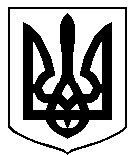 